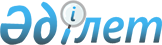 Об утверждении Критериев оценки степени рисков в сфере деятельности по оценке имущества
					
			Утративший силу
			
			
		
					Совместный приказ и.о. Министра юстиции Республики Казахстан от 23 апреля 2010 года № 138 и Министра экономического развития и торговли Республики Казахстан от 29 апреля 2010 года № 17. Зарегистрирован в Министерстве юстиции Республики Казахстан 2 июня 2010 года № 6271. Утратил силу совместным приказом Министра юстиции Республики Казахстан от 31 октября 2011 года № 355 и и.о. Министра экономического развития и торговли Республики Казахстан от 21 октября 2011 года № 341      Сноска. Утратил силу совместным приказом Министра юстиции РК от 31.10.2011 № 355 и и.о. Министра экономического развития и торговли РК от 21.10.2011 № 341 (вводится в действие по истечении десяти календарных дней после дня его первого официального опубликования).      Примечание РЦПИ!

      Порядок введения в действие совместного приказа см. п. 4.

      В целях реализации статьи 38 Закона Республики Казахстан "О частном предпринимательстве" ПРИКАЗЫВАЕМ:



      1. Утвердить прилагаемые Критерии оценки степени рисков в сфере деятельности по оценке имущества.



      2. Комитету регистрационной службы и оказания правовой помощи Министерства юстиции Республики Казахстан (Аманбаев А.Т.):



      1) обеспечить государственную регистрацию настоящего приказа;



      2) после государственной регистрации настоящего приказа обеспечить его официальное опубликование;



      3) обеспечить размещение настоящего приказа на интернет-ресурсе Министерства юстиции Республики Казахстан.



      3. Контроль за исполнением настоящего приказа возложить на курирующего Вице-министра юстиции Республики Казахстан.



      4. Настоящий приказ вводится в действие по истечении десяти календарных дней после дня его первого официального опубликования.      И.о. Министра юстиции             Министр экономического развития

      Республики Казахстан              и торговли Республики Казахстан

      __________ Д. Куставлетов         ______________ Ж. Айтжанова

Утверждены                   

Совместным приказом          

Министра юстиции             

Республики Казахстан         

от 23 апреля 2010 года № 138 

и Министра экономического    

развития и торговли          

Республики Казахстан         

от 29 апреля 2010 года № 17   

Критерии оценки степени рисков

в сфере деятельности по оценке имущества

      1. Настоящие Критерии разработаны в соответствии с Законом Республики Казахстан "О частном предпринимательстве" для определения показателей рисков в целях отнесения лицензиатов по оценке имущества к степеням риска.



      2. В настоящих Критериях использованы следующие понятия:



      1) риск - недостоверная оценка, осуществленная на несуществующий объект или с нарушением требований законодательства в области оценочной деятельности, стандартов оценки, с использованием в отчете недостоверных данных, приводящих к искажению рыночной или иной стоимости объекта оценки, которые могут являться предпосылками для экономических преступлений, а также противоречить имущественным интересам потребителей услуг, третьих лиц;



      2) система оценки рисков - комплекс мероприятий, проводимый уполномоченным на осуществление контрольных функций государственным органом, с целью планирования проверок лицензиатов по оценке имущества;



      3) критерии оценки степени риска - совокупность количественных и качественных показателей, связанных с непосредственной деятельностью лицензиатов, позволяющих отнести субъектов к различным степеням риска;



      4) субъект контроля - физическое или юридическое лицо, имеющее лицензию на право осуществления деятельности по оценке имущества (за исключением объектов интеллектуальной собственности, стоимости нематериальных активов), оценке интеллектуальной собственности, стоимости нематериальных активов (далее - Лицензиат).



      3. Оценка рисков деятельности Лицензиатов проводится с учетом стажа работы в области оценочной деятельности, отраслевой статистики нарушений законодательства в области оценки имущества, а также результатов проверок, в следующем порядке:



      1) классификация субъектов по степеням риска с учетом стажа работы в области оценочной деятельности;



      2) отнесение субъектов по степеням риска с учетом отраслевой статистики нарушений законодательства в области оценки имущества, результатов проверок в соответствии с качественными показателями риска от деятельности Лицензиата.



      4. Классификация Лицензиатов по значимости с учетом стажа работы в области оценочной деятельности:



      субъекты высокой значимости - Лицензиаты со стажем работы в области оценочной деятельности до 5 лет;



      субъекты средней значимости - Лицензиаты со стажем работы в области оценочной деятельности от 5 до 10 лет;



      субъекты незначительной значимости - Лицензиаты со стажем работы в области оценочной деятельности от 10 лет и выше.



      5. При отнесении субъектов по степеням риска субъекты перераспределяются в зависимости от качественных критериев оценки степени рисков в области оценочной деятельности.



      Оценка риска производится путем систематического использования имеющейся информации.



      Органы юстиции осуществляют анализ данных по предыдущим плановым и внеплановым проверкам, сведениям, представленным правоохранительными органами и судами, жалобам и обращениям физических и юридических лиц, сведениям, полученным от палат оценщиков, а также других документов и (или) сведений о деятельности Лицензиатов.



      Баллы присваиваются согласно следующим критериям:



      1) наличие у Лицензиата нарушений по договорам на проведение оценки:



      нарушения по форме и cодержанию договоров - 2 балла;



      заключение договоров в случаях, запрещенных законодательством в области оценочной деятельности - 3 балла;



      2) наличие нарушений по отчетам об оценке:



      нарушения по форме и cодержанию отчетов, не влияющих на результат оценки - 2 балла;



      нарушения требований к отчету и методам, влияющих на результат оценки - 3 балла;



      3) повторность нарушений:



      нарушения, совершенные повторно после года и более после наложения административного взыскания - 2 балла;



      нарушения, совершенные повторно в течение года после наложения административного взыскания - 3 балла;



      4) неустранение нарушений лицензионных правил и норм, повлекших привлечение к административной ответственности по истечении срока приостановления действия лицензии - 3 балла;



      5) не ведется книга отчетов проведения оценки с указанием нумерации договоров на проведение оценки в хронологическом порядке - 1 балл;



      6) несоблюдение требований о хранении составленных отчетов (в течение 5 лет) - 2 балла;



      7) неосуществление непосредственного обследования объекта оценщиками - 3 балла;



      8) отсутствие страхового полиса о гражданско-правовой ответственности - 3 балла;



      9) наличие обоснованной жалобы - 3 балла;



      10) наличие одного и более решения суда о признании отчета недействительным (частного определения в отношении оценщика) - 20 баллов;



      11) предоставление Лицензиатом заведомо недостоверной информации при получении лицензии - 20 баллов;



      12) несоответствие квалификационным требованиям - 20 баллов.



      6. По каждому критерию риска присваиваются соответствующие баллы, имеющие предельный размер.



      7. Баллы по критериям риска суммируются для определения общего суммарного итога по всем критериям.



      8. Результаты суммарного итога по всем критериям риска используются для дифференциации Лицензиатов по степени рисков.



      9. Дифференциация Лицензиатов по степени рисков осуществляется следующим образом:



      высокая степень риска - свыше 21 баллов;



      средняя степень риска - от 12 до 20 баллов (включительно);



      незначительная степень риска - до 11 баллов (включительно).



      10. Отбор Лицензиатов на проведение плановой проверки внутри одной группы риска осуществляется по принципу наибольшего количества баллов.
					© 2012. РГП на ПХВ «Институт законодательства и правовой информации Республики Казахстан» Министерства юстиции Республики Казахстан
				